 PAUTA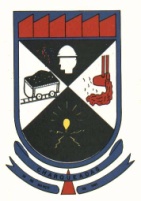                                                  Pelo presente expediente, informamos a pauta da Sessão Ordinária do dia 22/12/2020 que terá inicio às 19h. Considerando que, a pauta é somente uma previsão dos projetos a serem votados e pode ser alterada se necessário.VOTAÇÃO DAS ATAS 032 a 044 de 2020PROJETOS QUE ENTRARAM NA CASAPROCESSO Nº 463/2020PROPOSIÇÃO: Projeto de Lei nº 049/2020AUTOR: Poder ExecutivoASSUNTO: “Suspende o recolhimento de prestações relativas a termos de acordos de parcelamentos firmados até 28 de maio de 2020, com vencimento entre 1º de março e 31 de dezembro de 2020 e dá outras providências”.PROCESSO Nº 460/2020PROPOSIÇÃO: Projeto de Lei nº 050/2020AUTOR: Poder ExecutivoASSUNTO: “Autoriza o Município de Charqueadas a doar imóvel à Empresa ABELINO PEREIRA DE OLIVEIRA - ME, e dá outras providências”.PROCESSO Nº 461/2020PROPOSIÇÃO: Projeto de Lei nº 051/2020AUTOR: Poder ExecutivoASSUNTO: “Autoriza o Município de Charqueadas a doar imóvel à Empresa SUL SOLO PREPARO DE SOLO E TERRAPLANAGEM LTDA - ME. e dá outras providências”.PROCESSO Nº 462/2020PROPOSIÇÃO: Projeto de Lei nº 052/2020AUTOR: Poder ExecutivoASSUNTO: “Autoriza a contratação temporária de excepcional interesse público por prazo determinado e dá outras providências”.PROPOSIÇÕES QUE SERÃO VOTADASPROCESSO Nº 454/2020PROPOSIÇÃO: Pedido de Providência nº 177/2020AUTOR: Ver ª Rosângela DornellesASSUNTO: “Que o Executivo Municipal assegure um kit de alimentos antes do natal para todas as famílias do cadastro único”.PROCESSO Nº 456/2020PROPOSIÇÃO: Pedido de Providência nº 178/2020AUTOR: Ver Rafael Divino Silva OliveiraASSUNTO: “Que o Poder Executivo realize uma reunião junto á Empresa Vitória para discutir e solucionar a volta das vendas antecipadas de Passagens de Ônibus”.PROJETOS QUE SERÃO VOTADOSPROCESSO Nº 463/2020PROPOSIÇÃO: Projeto de Lei nº 049/2020AUTOR: Poder ExecutivoASSUNTO: “Suspende o recolhimento de prestações relativas a termos de acordos de parcelamentos firmados até 28 de maio de 2020, com vencimento entre 1º de março e 31 de dezembro de 2020 e dá outras providências”.PROCESSO Nº 460/2020PROPOSIÇÃO: Projeto de Lei nº 050/2020AUTOR: Poder ExecutivoASSUNTO: “Autoriza o Município de Charqueadas a doar imóvel à Empresa ABELINO PEREIRA DE OLIVEIRA - ME, e dá outras providências”.PROCESSO Nº 461/2020PROPOSIÇÃO: Projeto de Lei nº 051/2020AUTOR: Poder ExecutivoASSUNTO: “Autoriza o Município de Charqueadas a doar imóvel à Empresa SUL SOLO PREPARO DE SOLO E TERRAPLANAGEM LTDA - ME. e dá outras providências”.PROCESSO Nº 462/2020PROPOSIÇÃO: Projeto de Lei nº 052/2020AUTOR: Poder ExecutivoASSUNTO: “Autoriza a contratação temporária de excepcional interesse público por prazo determinado e dá outras providências”.Charqueadas, 22 de dezembro de 2020.Vereador José Francisco Silva da SilvaPresidente